Открытый урок по предмету «Окружающий мир»Тема «Растения- живые организмы»Подтема  «Части растений»Тип урока – закрепление и совершенствование знанийЦели   уметь доказать, что растение- живой организм,             расширить знания о частях растенийЗадачиОбразовательная- расширение кругозора обучающихсяВоспитательная- развитие речи обучающихся, кругозора, познавательного интереса,                                 развитие творческих способностей,                                 формирование умения работать с текстовой информацией,	формирование умения работать в группе сверстниковСредства обучения- презентация,                                       раздаточный материал для проверки знаний обучающихся,	выполнения самооценки, конверты с заданиями для групповой                                 	работы.                                                    Ход   урока.1)Орг. момент2)Проверка домашнего задания.Заполни рисунок- схему ( каждый заполняет свою схему, проверка на доске, выставление баллов в таблицу самооценки)3 )Постановка цели и темы урокаНа столе 2 коробки. В коробках находятся предметы природы.-Бывают предметы какой природы? (живой и неживой)-Какой предмет точно не будет в этих коробках? (созданный человеком)-Я опишу предметы в коробках, а вы попробуйте отгадать что это.1. Этот предмет можно встретить в горах, он серого цвета, холодный, тяжёлый, под воздействием природных условий превращается в песок (камень)2 Этот предмет зелёного цвета, его можно встретить на улице, в помещении, он даёт людям кислород (растение)-Это предметы природы. Какой? (живой и неживой)-Давайте вспомним чем отличаются предметы живой природы от предметов неживой природы (предметы живой природы питаются, растут, дышат, размножаются, умирают)             На слайде слова учёного-ботаника К. А. Тимирязева             «Будьте внимательны 	к зелёным растениям.Они кормят нас, одевают нас,	дают нам тепло.Изучайте их, заботьтесь о них.»-Чем же мы будем сегодня заниматься? (изучать растения)-Какую поставим перед собой цель и тему урока? ( доказать, что растения – живые организмы )4) Результаты поставленных опытов.Мы сегодня рассмотрим результаты нашего долгосрочного опыта, которые помогут нам доказать, что растения- живой организм.-В один горшочек мы посадили семечко, в другой закапали маленький камешек. Что произошло в разных горшочках ( в одном выросло растение, в другом ничего не выросло)   -Дальше, одно растение поливали, другое нет. Что произошло?( то растение, которое поливали росло- значит растение питается )  -Лист одного из растений мы намазали вазелином и он погиб. Почему , как вы      думаете? (листья -это органы дыхания, мы замазали поры и лист погиб)-Если мы продолжим наблюдать за растениями, то чего мы можем дождаться дальше? (цветы и плоды) А в плодах находятся семена. А семена нужны для чего? ( чтобы растение могло размножаться)Но в конце концов, когда мы пройдём все эти этапы что произойдёт? (растение погибнет)-Таким образом мы доказали, что растение- живой организм? (да)5) Первичное закрепление.Работа в группах.Каждой группе даётся текст. В нём дети должны найти признаки того, что растения- живые организмы.«Береза - самое популярное дерево в нашей стране. Ее все знают и любят. И называют обычно не иначе как красавица-березка.Вряд ли найдется такой человек, которого не трогал бы вид березовой рощи ранней весной, когда березки только-только начинают распускаться и весь лес точно одет тонким зеленоватым кружевом. А кому незнаком березовый сок? Ранней весной, если поранить ствол, эта прозрачная чуть сладковатая жидкость обильно сочится по каплям.Семена березы, опав с дерева, способны немедленно прорастать, если условия для этого благоприятны.Помимо семян береза может размножаться порослью от пня, как и многие наши лиственные деревья. После тога как взрослое дерево срублено, от пня отрастает масса молодых побегов. Со временем они сильно увеличиваются в размерах и им становится тесно. Более сильные выживают, слабые погибают. Стволиков становится все меньше и меньше. В конце концов, их остается не более 4-5 и они вырастают во взрослые деревья.»Итоги сравниваются с правильными ответами. Команды выставляют в свой лист баллы.6)Работа в группахНа земле встречаются самые различные растения по виду, высоте, возрасту. Все растения можно разделить на 3 группы по определённым признакам. Вспомните и назовите эти группы. (деревья, кустарники и травы)Все растения имеют похожее строение. Каждое растение состоит из частей, которые называются органами. Каждый орган имеет своё названиеСоберитесь в группы ,  подпишите все части растения, но чтобы ничего не упустить, сначала разгадайте кроссворд- он и будет вашей подсказкой. Кроссворд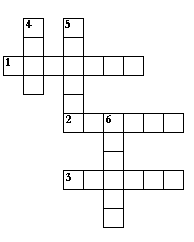 По горизонтали:1.Орган растет вниз, находится в почве.2.Органы растут на побегах, при их помощи   растения дышат.3.Орган образуется на стебле, из него- плоды.             По вертикали:4.Орган образуется из цветка, в нем развиваются семена.5.Орган растет вверх, по нему проходят питательные вещества и вода.6. Органы находятся в плодах, ими растения размножаются.Проверка с доской, выставление баллов .7) Работа с учебником.-Для чего нужна каждая часть растения? Мы пока найдём краткий ответ в учебнике. Чуть позже мы более подробно коснёмся этой темы.. Мы объявили тему сегодняшнего урока «Растения- живые организмы»Относятся ли рассуждения, которые мы сейчас провели к теме?  ( нет) Значит можем объявить подтему урока. Какую? («Части растений»)8) ФизминуткаЯ читаю вам вопрос, вы должны догадаться о чём идёт речь и встаёт тот ряд , к чьей группе относится отгаданное растение. Это растение может служить компасом.     (подсолнух)Круглый, зрелый, загорелый.Попадался на зубок,Расколоться всё не мог,А попал под молоток,Хрустнул раз- и треснул бок                           (орех)В лесу , в саду растётИ белым зонтиком цветётСозреет красной, как малина,Но это горькая …                                           (калина)Растение- символ нашей Родины                   (берёза)5    Тонет куст в цветах махровых,Словно в облачках лиловых.      В яркий теплый майский день      Глаз наш радует...                                              (сирень)6.  Никто не пугает, а вся дрожит                     (осина)7. Это растение называют другом пешеходов    (подорожник)8. Кудри в речку опустила     И о чём-то загрустила                                          (ива )9. Это растение предупреждает нас о ненастной погоде (одуванчик, вьюнок,      мальва)9) Работа в парах-Ответьте на поставленные вопросы и определите к какой группе растений относится   каштан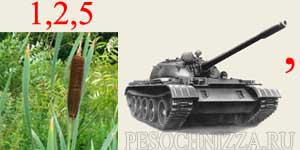          сирень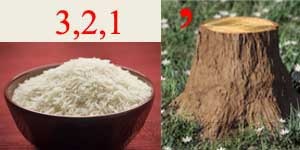 Это дерево цветёт позднее всех  (липа)У какого растения два лица  (мать- и- мачеха)Подпиши части растения	1.корень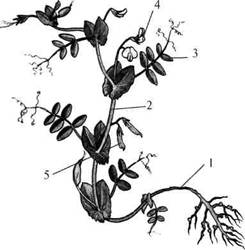                                         2.стебель                                        3.лист                                        4.цветок                                         5.плодПроверка с доской, выставление баллов.10) Повторение11) Проверка таблицы самооценки12) Рефлексия.-Какова цель нашего урока?-Мы её достигли?Всё ли мы изучили о частях растений?Что ещё можно будет узнать?-Это и будет темой следующего урока-«Какие бывают листья, корни, стебли, цветы»13) Домашнее задание.Варианты заданий:Подготовить по 5 вопросов по темеПридумать 5 загадокСоставить кроссвордСочинить стихиВиды работКоличество балловПроверочная работа5 б.Работа в группепо 5 б.Ответы с местапо 1 б.Сообщения из доп. литературы5б.Работа в парах5б.Сумма баловУровеньОценка20б. и вышевысокий515б-18бсредний410б-14бнизкий31б-9бнеусвоение программы